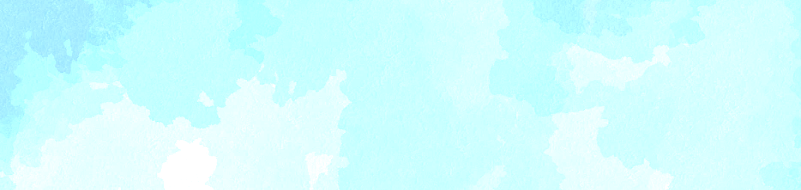 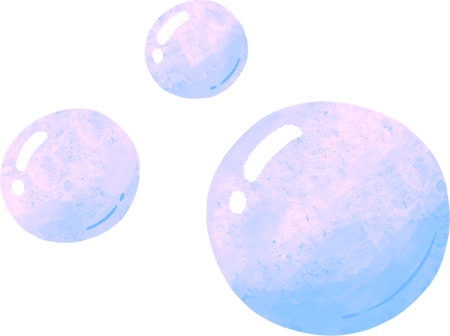 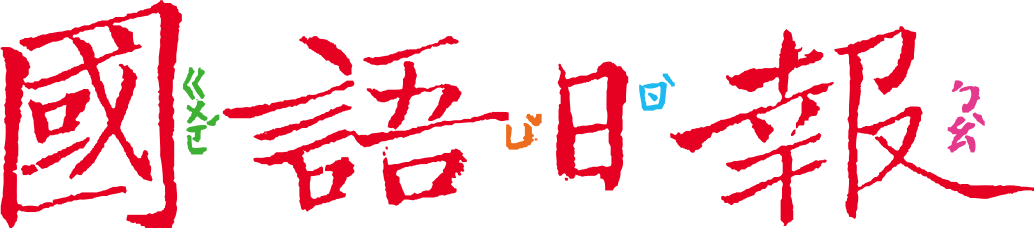 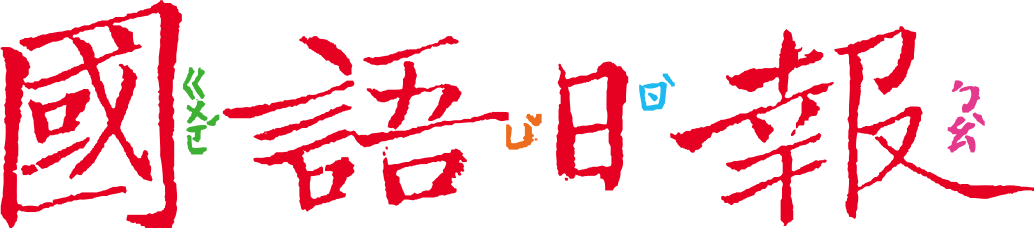 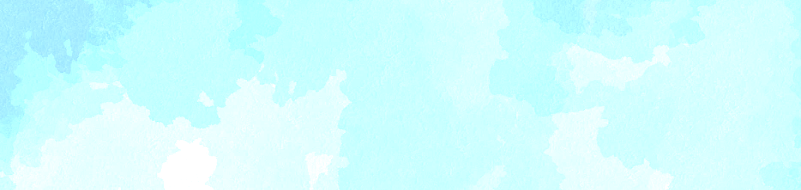     眾所矚目2023年的諾貝爾獎項一一揭曉，其中，諾貝爾和平獎頒給了一位人權鬥士，關於得獎者及獲獎原因，詳細情形如何？請跟著學習任務深入了解吧！任務一：認識得獎者     閱讀10月13日第3版〈諾貝爾和平獎 伊朗女權鬥士陷獄中 難現身領獎〉，完成這位得獎者的基本資料。 任務二：頭巾革命    從任務一的報導文章中找出「頭巾革命」的語詞，並圈起來。    再從10月13日第3版〈伊朗迫害抗爭者  聯合國認違反人權〉中，同樣找出「頭巾革命」的語詞，圈起來。    數一數，一共圈出了幾個？（      ）個。讀一讀你找到的「頭巾革命」語詞前後文字。其中有一處告訴你什麼是「頭巾革命」，還有一處告訴你伊朗政府如何面對、處理「頭巾革命」。閱讀後回答以下問題。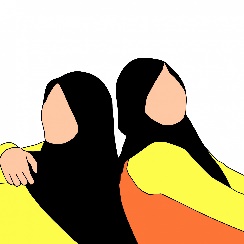 挪威諾貝爾委員會主席賴斯·安德森在頒獎時，做了什麼事？  用（              ）說出「頭巾革命」的口號：「（                                 ）」。任務三：穆哈瑪迪與頭巾革命「頭巾革命」爆發時，穆哈瑪迪人在哪裡？□在街頭抗爭□跟政府談判□在海外遊說□在監獄服刑為何穆哈瑪迪被「頭巾革命」示威者視為爭取女權的標竿人物？「頭巾革命」喊出的口號如下。根據這兩篇文章，伊朗政府在這三方面做了哪些違背人權的事？各舉出一個證據。目前穆哈瑪迪仍在獄中，可能無法獲釋到挪威領獎，請你寫一張小卡片祝福她吧！2023年諾貝爾和平獎得主 基本資料2023年諾貝爾和平獎得主 基本資料2023年諾貝爾和平獎得主 基本資料2023年諾貝爾和平獎得主 基本資料姓名國籍性別年齡     歲原本的職業/工作目前狀態在本國工作在本國監禁在海外講學在海外流亡其他______受迫害紀錄被政府逮捕（     ）次，其中（   ）度定罪，一共被處以（       ）年徒刑及（       ）下鞭刑獲獎原因表彰她為（          ）和（          ）所做的奮鬥表彰她為（          ）和（          ）所做的奮鬥表彰她為（          ）和（          ）所做的奮鬥獲知得獎後的感言